проект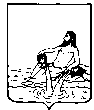 АДМИНИСТРАЦИЯ ВЕЛИКОУСТЮГСКОГО МУНИЦИПАЛЬНОГО ОКРУГАВОЛОГОДСКОЙ ОБЛАСТИПОСТАНОВЛЕНИЕ_________2023   						           	               №_____ г. Великий УстюгО внесении  изменений в муниципальную программу «Развитие физической культуры и спорта в Великоустюгском муниципальном округе на 2023-2027 годы»Руководствуясь статьями 33 и  38 Устава Великоустюгского муниципального округаПОСТАНОВЛЯЮ:  1. Внести в муниципальную программу «Развитие физической культуры                   и спорта в Великоустюгском муниципальном округе на 2023-2027 годы», утвержденную постановлением администрации Великоустюгского муниципального округа от 06.02.2023 № 260 следующие изменения:В паспорте программы в разделе «Исполнители программы (при наличии)» слова «МБУ «Спортивная школа Великоустюгского района» заменить словами» МБУ ДО «Спортивная школа Великоустюгского округа».Абзац 9 раздела 2 «Механизм реализации мероприятий Программы» изложить в новой редакции:«В ходе реализации мероприятия 2 перечня мероприятия Программы осуществляется обеспечение подготовки спортивного резерва для спортивных сборных команд Вологодской области путём предоставления субсидии, повышение квалификации специалистов в области физической культуры и спорта, финансовое обеспечение  МБУ ДО «СШ Великоустюгского муниципального округа», имущественная поддержка тренеров, тренеров-преподавателей, специалистов руководящего состава муниципальных бюджетных учреждений в сфере физической культуры и спорта, в виде предоставления компенсации фактически произведённых расходов за найм жилого помещения в соответствии с приложением № 6 к Программе.»Наименование приложения 6 к программе изложить в новой редакции:«П о р я д о к выплаты компенсации платы за найм жилого помещения тренерам, тренерам-преподавателям, специалистам руководящего состава муниципальных бюджетных учреждений в сфере физической культуры и спорта (далее – порядок)»Пункт 1 приложения 6 «Порядок выплаты компенсации платы за найм жилого помещения  тренерам, тренерам-преподавателям, специалистам руководящего состава муниципальных бюджетных учреждений в сфере физической культуры и спорта (далее – порядок)» к Программе изложить в новой редакции:«1. Выплата компенсации платы за найм жилого помещения осуществляется тренерам, тренерам-преподавателям, специалистам руководящего состава муниципальных бюджетных учреждений в сфере физической культуры и спорта (далее – работники), поступившим на работу в муниципальные бюджетные учреждения физической культуры и спорта, расположенные на территории Великоустюгского муниципального округа, не имеющим жилого помещения на праве собственности, на праве социального найма или на праве найма служебного жилого помещения в населённом пункте, в котором располагается место работы.».2. Настоящее постановление вступает в силу после официального опубликования и распространяется на правоотношения, возникшие с 01 января 2023 года.Глава Великоустюгского муниципального округа						  	          А.В.Кузьмин	                              